МУНИЦИПАЛЬНОЕ БЮДЖЕТНОЕ ОБЩЕОБРАЗОВАТЕЛЬНОЕ УЧРЕЖДЕНИЕГИМНАЗИЯ ОБМУНДИРОВАНИЕ  КРАСНОАРМЕЙЦЕВ-УЧАСТНИКОВ МАКЛАКОВСКО-ЕНИСЕЙСКОГО ВОССТАНИЯ( РЕКОНСТРУКЦИЯ ИСТОРИЧЕСКОГО ИСТОЧНИКА)                            Работу выполнила:Почекутова София, обучающаяся 11б класса                                                        МБОУ «Гимназия» г.Лесосибирска                      Руководитель:                                                       Почекутова Ольга Михайловна,                                                           учитель истории и обществознания                                                            МБОУ «Гимназия» г.Лесосибирска2022Аннотация	Проектно-исследовательская работа «Обмундирование красноармейцев-участников Енисейско-Маклаковского восстания» посвящена изучению элементов одежды сибиряков  в годы Гражданской войны. Тема актуальна тем, что период, рассматриваемый в работе является частью события, охватившего  всю страну. В работе  изучены и систематизированы  элементы одежды, просматриваемые на фотографиях из архива лесосибирского  музея. Сделаны предположения о появлении обмундирования у красноармейцев. На основании исследования произведена реконструкция фотографии «Енисейские партизаны, 1919 год».	Работа состоит из введения, основной исследовательской части, заключения приложений ( словарь, реконструкция фотографии, комплект открыток, сопоставительная таблица), списка литературных и интернет –источников, перечня архивных материалов.СОДЕРЖАНИЕВведение………………………………………………………………………….31.Обмундирование красноармейцев-участников Енисейско-Маклаковского восстания…………………………………………..61.1. Гимнастерка………………………………………………………………….61.2.Головные уборы………………………………………………………………81.3. Верхняя одежда…………………………………………………………….102. Реконструкция фотографии.3.Создание комплекта открытокЗаключение………………………………………………………………………13Список использованной литературы……………………………………………14Приложение :1.Таблица : «Обмундирование красноармейцев-участников Енисейско- Маклаковского восстания………………………………………….152.Словарь……..…………………………………………………………………..163. Комплект открыток…………………………………………………………...184.Реконструкция фотографии: « Енисейские партизаны» , 1919 год…………19ВВЕДЕНИЕФильмы советского периода, показывающие нам историю Революции и Гражданской войны , сформировали у нас представление об одежде участников, вставших на сторону красной армии. Но образ « нищего оборванца в драной гимнастерке , в стоптанных ботинках с обмотками» сосвсем не соответствует реальной ситуации. Когда создавалась Красная Армия , были захвачены интендантсткие* склады , где уже лежала новая форма , пошитая концерном Н.А.Второва *[4] по эскизам Васнецова и Коровина-эта форма была сшита по заказам Двора его Императорского Величества и предназначалась для Парада победы в Берлине. Это были долгополые шинели «с разговорами», суконные шлемы , стилизованные под старорусские шоломы, позднее известные как «буденовки», а также комплекты кожаных тужурок с брюками, крагами* и картузами*, предназначенные для механизированных войск, авиации, экипажей броневиков, бронепоездов и самокатчиков. Кроме того, красноармейцам достались и богатые запасы парадной униформы.Но это в центре страны. Революционное движение охватило и другие регионы. Сибирскую  землю не обошли судьбоносные для Родины события. Енисейско-Маклаковское восстание , вспыхнувшее на нашей земле в феврале-марте 1919 года, развело земляков по разные стороны баррикад.  События этого периода остались в воспоминаниях наших предков, а также на фотографиях, хранящихся в архивах нашего городского музея. Нас заинтересовали они, и  мы предположили, что снабжение на тот исторический период времени не было налажено и единой формы у наших земляков –красноармейцев не было.Цель:  изучить по архивным фотоматериалам  обмундирование красноармейцев, принявших участие в Енисейско-Маклаковском восстании, и произвести реконструкцию фотографииЗадачи: 1. Познакомиться с фотоматериалами по теме исследования2.Сопоставить предметы обмундирования красноармейцев, участников Енисейско-Маклаковского восстания с существующими образцами военной формы Красной и Белой гвардий3.Классифицировать предметы обмундирования участников Енисейско-Маклаковского восстания 4. Выполнить реконструкцию фотографии.5. Изготовить комплект открыток по теме6. Передать отреставрированную фотографию в лесосибирский музей.Объект исследования: форма красноармейцевПредмет исследования: элементы формы красноармейцев – участников Енисейско –Маклаковского восстания.Методы исследования: сбор и анализ информации, работа в архиве с историческими источниками ( фотоматериалами), частичная реставрация фотографий.Практическая значимость работы состоит в том, что материалы могут быть использованы на уроках истории. Енисейско-Маклаковское восстание –часть одного из самых значимых событий нашей страны-Гражданской войны. Поэтому включение данной темы в уроки истории и исторического краеведения будет актуальным в процессе преподавания предмета. Материал исследования применим также на уроках технологии и изобразительного искусства.1.Обмундирование красноармейцев-участников Енисейско-Маклаковского восстания	Нами были исследованы фотографии «Енисейские партизаны», «Командир отряда красных партизан Ф.Ф.Бабкин дает задание разведчикам», «Партизаны на привале», «Участник Енисейско-Маклаковского восстания С.И.Накладов», «Участники Енисейско-Маклаковского восстания», и , конечно, памятник Ф.Я.Бабкину и участникам Енисейско-Маклаковского восстания, установленный на берегу реки Маклаковки в 1975 году.1.1. ГимнастеркаИстория гимнастерки насчитывает чуть более 100 лет. Она ведет свою родословную от солдатской нательной рубахи, в свою очередь прямо происходящей от крестьянской одежды. Как правило, вне строя, находясь в местах расквартирования, в теплое время года солдаты носили нижнюю рубаху с накинутой на нее шинелью. В местах с более жарким климатом нательная рубаха неофициально становилась и «строевой» одеждой, чему немало примеров в литературе и изобразительном искусстве.Рубаха идеально подходила для хозяйственных работ (коих в солдатской службе с избытком). Кроме того, в середине 19-го века в армии постепенно вводилась гимнастика (особенно после завершения Крымской войны, показавшей необходимость обязательной физической подготовки, как для офицеров, так и для нижних чинов). Окончательно гимнастика вошла в армейский обиход в 1860-х годах, и преподавалась по принятой в прусской армии методике Ф. Яна.Сам термин «гимнастическая рубаха» встречается в приказе военного министра от 18 июня 1860 года, где она упоминается в связи с введением белых полотняных кителей для офицеров пехоты, которые возможно было носить в случаях, когда нижние чины одевали «установленные для гимнастических упражнений рубахи».Гимнастическая рубаха, как наиболее подходящая для жаркого климата, впервые вводится в качестве постоянного предмета летнего обмундирования в Туркестанском военном округе (приказом от 26 апреля 1869 года). Это белая полотняная рубаха, к которой пристегивались мундирные погоны образца 1868 года: таким образом, она становится полноценным элементом верхней одежды. Изначально этот приказ действовал только в Туркестанском округе, но постепенно гимнастическая рубаха принимается для ношения в летнее время и в прочих округах, получая окончательное повсеместное распространение при Александре Третьем. Проведенная при нем реформа обмундирования в «русском стиле» сделала гимнастическую рубаху летней формой одежды для нижних чинов.Эта летняя рубаха оставалась белой до 1907 года, когда в итоге последовавших за русско-японской войной реформ армия переоделась в полевое обмундирование защитного цвета. В этом году была введена хлопчатобумажная походная рубаха серо-зеленого цвета. В 1912 году ее вид был несколько изменен (она стала похожа на косоворотку без карманов со стоячим воротником, застегивающимся у левого плеча), а еще через год была введена рубаха с планкой.Мы   сознательно опустили  слово «гимнастерка»: считается, что оно было введено в официальный оборот только в 1942 году по инициативе главного интенданта РККА генерал-майора П.И. Драчева. Хотя в обиходе «гимнастическую рубаху» называли гимнастеркой еще в начале 20 века.В годы Первой мировой войны ношение гимнастерки распространяется не только на солдат, но и на офицеров, военных врачей и военных чиновников. Единственным заметным отличием такой рубахи было наличие карманов.После революции «летняя рубаха» осталась в строю в перечне единого обмундирования войск, утвержденном приказом РВСР 8 апреля 1919 года. [9] Изучив исторические источники мы  пришли к выводу, что гимнастерки красноармейцев, участников Енисейско-Маклаковского восстания , были неодинаковыми , как по цвету, так и по фасону.На фотографиях представлена, в основном, модель суконной рубахи, образца 1912 года. Это было походное снаряжение пехотинцев ( светлого цвета, с воротником рубахи-косоворотки) и гренадёров* ( светлого цвета, с острым воротником). На фотографиях у командиров нет портупеи* , погон. Советская власть в 1917 году упраздняла все чины и звания в войсках, отменяла все наружные знаки различия, начиная от погон и кокард* и заканчивая нашивками и аксельбантами*.Но и гимнастерки мы увидели только на командирах и членах президиума. На остальных же участниках восстания и партизанах обычные рубахи-косоворотки (Приложение 1,2).1.2.Головные уборыНа фотографии, изображающей партизан, мы видим  разнообразие головных уборов: фуражки, папахи, шапки-ушанки, капорообразные шапки.Фуражки   появились в армии в  1811 году. Армия получила новый образец фуражной шапки, принципиально отличавшийся от прежнего. Теперь это была почти что современная фуражка. Головной убор, как и сейчас, состоял из цветного невысокого околыша и круглой тульи. Кожаный козырёк полагался лишь офицерам, солдаты носили бескозырку. По околышу шла цветная выпушка, отличавшаяся в каждом батальоне полка. На передней части шнуром вышивался — а иногда просто рисовался краской — номер роты, в которой служил солдат. Новая фуражная шапка была очень удобным головным убором, отчего завоевала огромную популярность. Некоторые офицеры, вроде Кутузова, специально испрашивали разрешение носить её в строю вместо положенных шляпы, кивера* или каски, объясняя эту необходимость ранениями головы.В 1844 году на фуражках офицеров появилась металлическая кокарда, а в 1855 году её получили и простые солдаты, и унтер-офицеры. На волне военных реформ императора Александра II русская армия внезапно отказалась от своего изобретения — фуражки — и с 1862 года начала носить кепи, похожее одновременно на французский и австрийский образцы. С кепи русские воины прошли эпоху покорения Туркестана и русско-турецкую войну. Но в 1881 году фуражка вернулась, чтобы с тех пор оставаться неизменным отличием военных.В 1907 году появились шапки защитного цвета, причём солдатский образец теперь был с козырьком, как у офицеров, — ведь задача полевого головного убора не просто быть украшением, но и защищать глаза нижних чинов от яркого солнца. В период Гражданской войны в России фуражки носили военнослужащие и Белой, и Красной армий, а в 1920-е годы позицию главного военного головного убора примерно на десятилетие заняла «богатырка», или «будёновка». Но начиная с 1943 года советская армия стала обращаться к традициям царской, так что фуражка триумфально вернулась. Что касается Красного флота, там офицерская фуражка и матросская бескозырка никуда не исчезали и оставались неизменным элементом формы моряков.Фуражки с кокардой  образца 1914 общие для всех. Красноармейцы не стали снимать кокарды  Некоторые из них заменили их на звезды, предположительно красного цвета [6].Папаха* для сибирских войск 1910 года  была введена в имперской армии в 1913 году. Папаха царской армии с нашитой спереди красной лентой была головным убором у революционных солдат. Папахи  сибиряков были представлены разными фасонами: кавказская, казачья, сибирская, среднеазиатская. А также различалось ношение самих папах, единых правил ношения, видимо, еще не было принято. Шапки-ушанки. С севера или с юга пришла на Русь ушанка — доподлинно никто уже и не скажет. Прижилась шапка в крестьянской среде. Треух* в ХVI веке слыл своеобразным символом благополучия.  Шапка –ушанка стала атрибутом военного времени. В 1919 году ушанка обосновалась в обмундировании Белой армии и стала именоваться колчаковкой — по имени генерала Александра Колчака. Суконный головной убор тогда шили из японского полотна. Носили его и солдаты, и командный состав. Офицеров отличала кокарда или бело-зеленая лента [9]. Мы предполагаем, что этот головной убор попал к красноармейцам от колчаковцев- шапка с круглой тульей и подвязанными «ушами» ( по решению адмирала А.Колчака) должна была стать частью стандартной униформы белогвардейцев. На фотографии мы нашли и специфические , характерные для Сибири головные уборы. У одного из партизан мы увидели капорообразную меховую шапку –характерную для охотников –сибиряков (Приложение 1,3).1.3.Верхняя одеждаВерхняя одежда красноармейцев  представлена как образцами военной формы, так и элементами бытовой одежды сибиряка.Шинель *-это длиннополое пальто с хлястиком на задней части, который стягивает широкую суконную ткань в складки, благодаря чему шинель на военнослужащем смотрится более эстетично. В случае необходимости хлястик можно отстегнуть, сделав шинель более широкой и просторной, чтобы, например, полностью укутаться в неё для ночёвки в походных условиях, надеть под неё полушубок во время холодов или чтобы шинель можно было свернуть в скатку для ношения в сложенном через плечо виде.На протяжении почти двух веков шинель была неотъемлемым предметом солдатского быта и обмундирования и радикально не менялась. Свою историю в России шинель ведёт со времён Екатерины II, когда её в середине 1760-х гг. выделили егерям (лёгкой пехоте, вооружённой нарезными ружьями). На всю армию шинели были распространены лишь в правление императора Павла I (1796–1801 гг.). В «Воинском уставе о пехотной службе», утверждённом спустя несколько недель после начала его царствования, она упоминается как одежда для холодной и ненастной погоды вместо епанчи — суконной накидки до колен, введённой ещё при Петре I и мало подходившей для походных условий.В начале января 1798 г. Павел Петрович отменил шинели почти во всей армии, оставив их только егерям и нестроевым чинам. Вместо шинели было велено изготовить белые суконные плащи-накидки с капюшонами или без них. Но затем, в самом конце 1798 г., император снова возвращает шинель для всей армии, однако шинель образца 1799 г. уже отличалась от шинели 1797 г. наличием стоячего воротника и хлястика.После гибели Павла I его сын-наследник император Александр I существенно изменил военную форму, но шинель упразднять не стал. Она была признана удачным нововведением, но несколько изменилась по сравнению с шинелью 1799 г. (высота стоячего воротника увеличилась, появились погоны) [7].Шинель –это один из самых старых  элементов военного обмундирований в России. На фотографиях  мы нашли шинели образца 1911 года для нижних чинов с треугольными воротниками. У участника восстания С.И.Накладова на шинели видны погоны.Также мы увидели шинель с меховым воротником. Такая шинель могла принадлежать представителю высшего офицерского состава: генералу.	Третий вид шинели, обнаруженный нами, двубортная шинель. Цвет темный, практически черный. Это флотская шинель-парадный мундир морского офицера 1914 года.На фото партизаны  одеты  и в тулупе, традиционную одежду для сибиряка. В основном, белого цвета.Пальто . Классического кроя. Темного( скорее всего черного ) цвета. Можно предположить, что это вид верхней одежды был характерен для сосланных  за политические преступления.Кожаная куртка (кожанка) -они появляются в начале ХХ века. Кожанки-это бывшее армейское обмундирование. В основе их лежала французская двубортная куртка. Их носили военные инженеры, механики , авиаторы. В начале ХХ века кожанка будет основной одеждой шофёров и летчиков. Кожанки, которые носили красные комиссары были пошиты еще в годы первой мировой войны для авиационного батальона, но их так и не успели поносить, в революцию эти кожанки были обнаружены на каком-то складе и выданы чекистам в качестве униформы. С тех пор начинается история кожанки, как символа революции. Поэтому мы можем предположить, что на фотографии, возможно, есть чекист (Приложение 1,3)ЗаключениеПроведя работу по исследованию архивных документов ( фотографий), соотнеся элементы обмундирования красноармейцев , участников Енисейско-Маклаковского восстания, мы попытались произвести реконструкцию фотографии « Участники Енисеско-Маклаклаковского восстания» и сделали следующие выводы:1. Единства в форменном обмундировании у красноармейцев – участников Енисейско-Маклаковского восстания не было;2. Одежда, представленная на фотографии-это элементы обмундирования, оставшиеся от участия в первой мировой войне, в составе царской армии, либо добытая в боях в ходе революционных действий, а также бытовая традиционная  одежда сибиряков;3. Обмундирование красноармейцев  подобрано в соответствии с погодными условиями. ( Приложение 1,3)Список использованной литературыАрхивные материалы:Фонд МБУК «Лесосибирский краеведческий музей», ЛМК НВФ Фотографии : «Енисейские партизаны», «Командир отряда красных партизан Ф.Ф.Бабкин дает задание разведчикам», «Партизаны на привале», «Участник Енисейско-Маклаковского восстания С.И.Накладов», «Участники Енисейско-Маклаковского восстания»Ю.Каштанов Русский военный костюм.-М.,  Белый город,2005.Дерябин А.И. Гражданская война в России 1917-1922: Белые армии. Репринт.-М., 2003 г.А.Чернушкин. Энциклопедия вооружения и военного костюма.-М., АСТ, 2004 Электронные ресурсы4.Второв Николай Александрович: биография предпринимателя и инвестора : [Электронный ресурс]:Режим доступа //journal.open-broker.ru/biographies/nikolaj-aleksandrovich-vtorov/5.Замена треуголки : как фуражка стала главным головным убором военных.:[Электронный ресурс]:Режим доступа https://warhead.su/2020/07/02/zamena-treugolki-kak-furazhka-stala-glavnym-golovnym-uborom-voennyh 6.Из истории шинели. Блог исторического музея): [Электронный ресурс]:Режим доступа https://blog.mediashm.ru/?p=6827 7.Интендантские заведения: [Электронный ресурс]:Режим доступа https://dic.academic.ru/dic.nsf/ brokgauz_efron/45449/    8.Как спортивная форма стала символом военной формы из истории гимнастерки : [Электронный ресурс]:Режим доступа https://antikvariat.ru/blog/istoriya-poyavleniya-gimnasterki-ot-sportivnoy-formy-do-simvola-armii/rfr 9.Шапка –ушанка: история появления) .-(https://www.culture.ru/materials/76547/prosto-shapkaПриложение 1Таблица « Обмундирование красноармейцевучастников  Енисейско-Маклаковского восстанияПриложение 2Словарь Гренаде́ры(фр.Grenadiers) — отборные части пехоты и/или кавалерии, изначально предназначенные для штурма вражеских укреплений, преимущественно в осадных операцияхИнтендантские склады - так называются разнообразные учреждения военного Императорского  ведомства и склады предметов довольствия войск.Картуз-мужской головной убор с жестким козырьком, неформенная фуражка.Ки́вер — военный головной убор цилиндрической формы с плоским верхом, с козырьком, подбородным ремешком, часто с украшением в виде султана.Кокарда- бант, лента, сложенная петлями и сборками, собранная кружком тесьма и прочее, позднее особый металлический или матерчатый знак на головном уборе (иногда крепится на плечо, бедро, голень и другие части тела)Кра́ги (от нидерл. kraag «воротник») — в русском языке название отдельных одежных аксессуаров, например: длинные раструбы у перчаток; перчатки с такими раструбами (для мотоциклетной или верховой езды); накладные голенища с застёжками; наручи, защищающие предплечье стрелка из лука от удара тетивой. Изначально так назывались большие отложные воротники, затем название перешло на отвороты перчаток и коленных голенищ.Н.А.Второв- промышленник , крупнейший бизнесмен своего времени. Он имел купеческое происхождение, получил в наследство внушительный отцовский капитал, но и сам отличался выдающейся деловой хваткой, за что был прозван «русским Морганом». Именно благодаря ему в России появились предприятия, бесперебойно снабжавшие фронт в течение Первой и Второй мировых войн. Многие из них существуют и по сей день.Папа́ха — мужской меховой (из овчины или каракуля) головной убор, распространённый у многих народов и народностей в мире, элемент военной формы одежды.Портупе́я — часть военного снаряжения, ременная или галунная перевязь в виде ремней (галуна) различной длины и шириныТреух — исторический зимний головной убор, прототип ушанки. Состоит из двух частей, одна из которых покрывает голову, а вторая состоит из трёх или четырёх меховых «лопастей»: три из них сшиты вместе, при этом две прикрывают уши, одна — затылок, а четвёртая, если есть, накладывается на лобную часть, образуя подобие козырька. Наушные лопасти можно соединить под подбородком с помощью завязок для защиты от холода или на макушке в более тёплое время.Приложение 3Комплект  открыток «Обмундирование красноармейцев-участников Енисейско-Маклаковского восстания» Приложение 4 «Енисейские партизаны, 1919 год»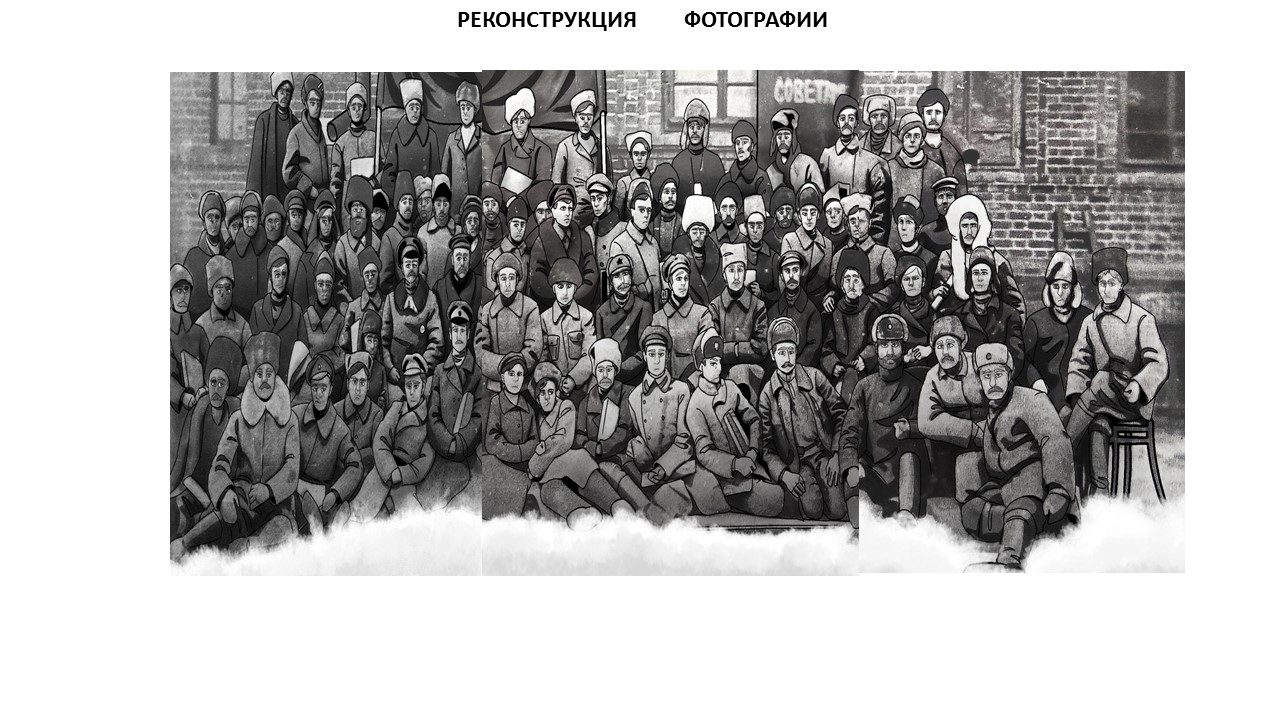 ИсточникВерхняя одеждаГоловные уборыФотография «Командир отряда красных партизан Ф.Я.Бабкин даёт задание разведчикам»Пехотная шинель 1911 годаПортупея с подсумкамиСуконная гимнастёрка 1912 годаФуражка 1914 годаКартузыШапка-ушанка "колчаковка"Фотография «Участник Енисейско-Маклаковского восстания С.И.Накладов»Пехотная шинель 1911 года (с погонами)Папаха сибирских войск 1910 годаФотография «Енисейские партизаны, 1919 год»Флотская шинель 1911 годаСибирский тулупПехотная шинель 1911 годаКожаная курткаТемное пальто классического крояСуконная гимнастёрка 1912 годаФуражка 1914 годаПапаха сибирских войск 1910 годаШапка-ушанка "колчаковка"Капорообразная меховая шапкаПамятник Ф.Я.Бабкину и участникам Енисейско-Маклаковского восстания, 1975 годСибирский тулупСуконная гимнастёрка 1912 годаПапаха сибирских войск 1910 годаФотография «Партизаны на привале»Пехотная шинель 1911 годаСуконная гимнастёрка 1912 годаБытовая верхняя одеждаФуражка 1914 годаКартузыФотография «Ф.Я.Бабкин»Темная гимнастёрка с воротником рубахи-косоворотки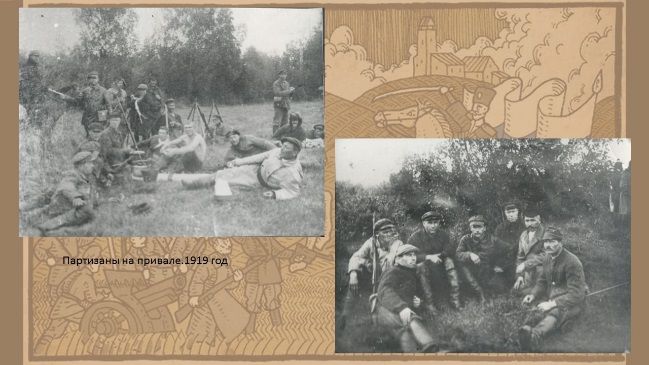 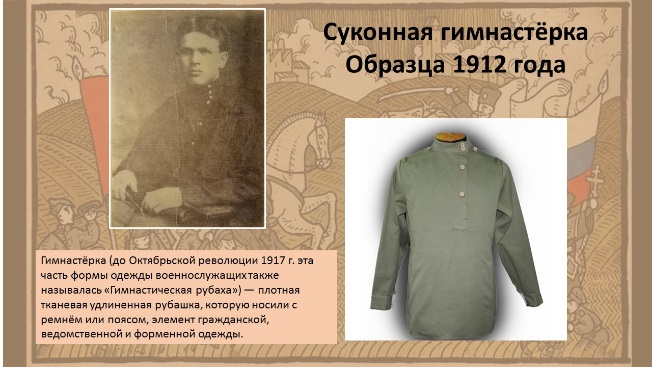 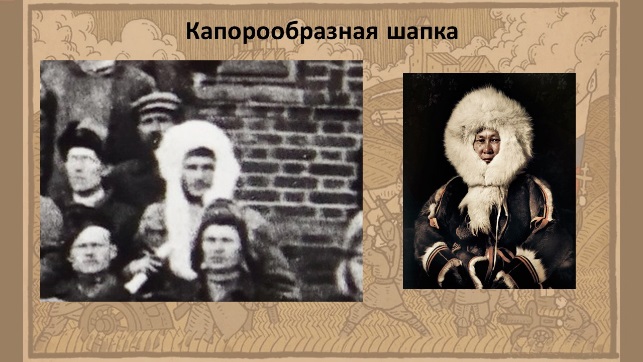 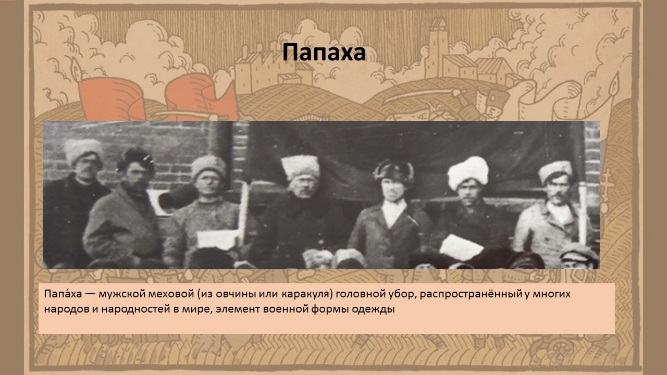 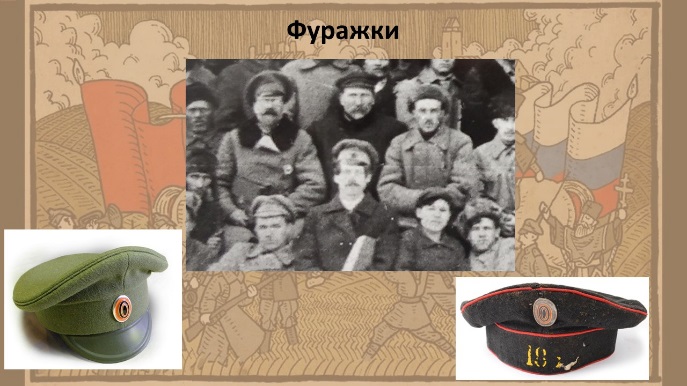 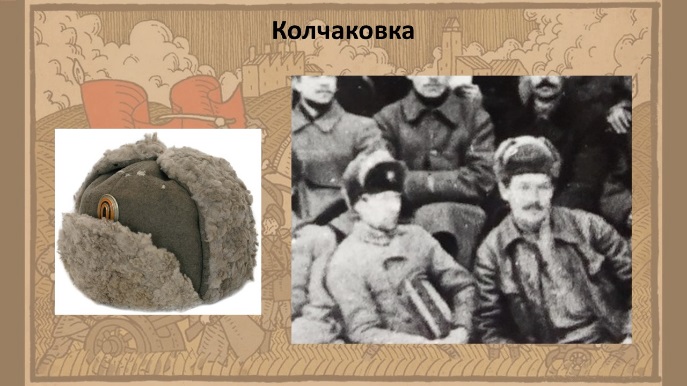 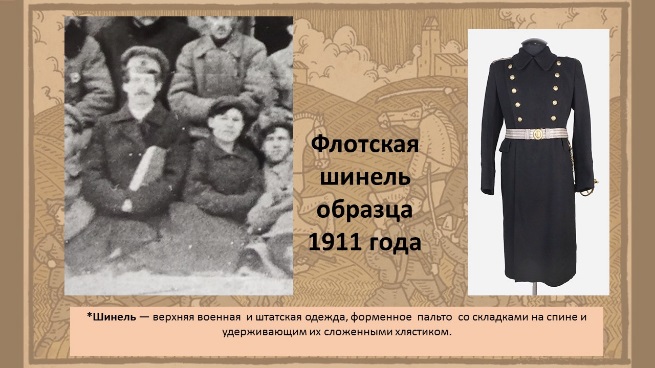 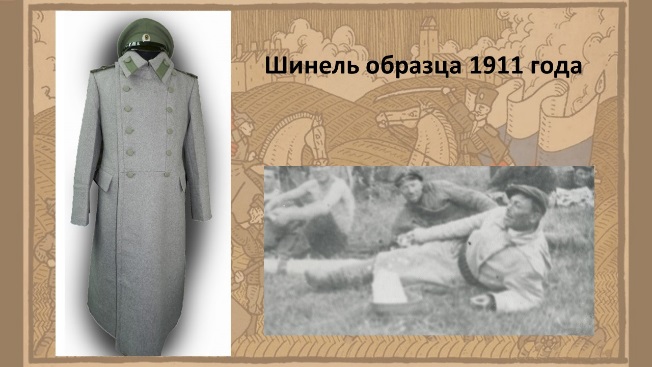 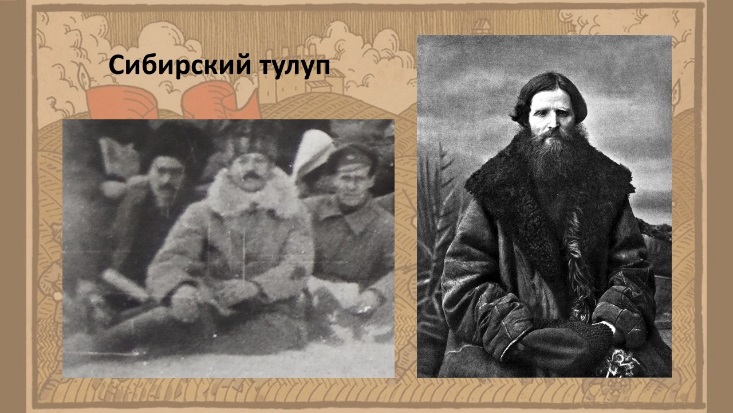 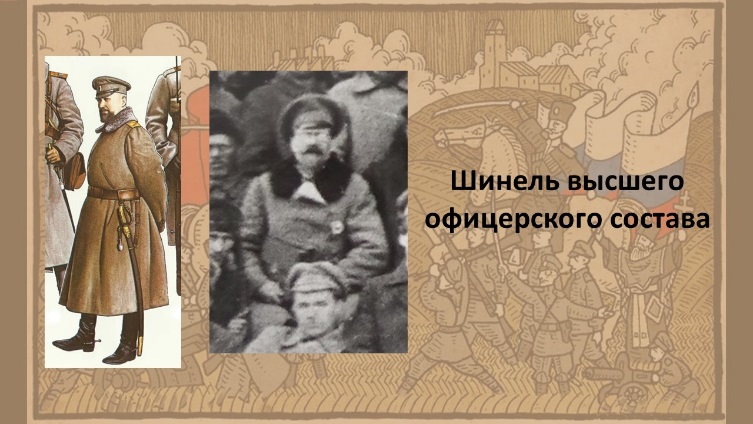 